Date: _______/_______/________    Allergies: ________________________________	    Printed Provider’s Name: _______________________Weight: ____________ lbs/kg     Height: _______	    Signature: ___________________________________Diagnosis: _______________________________	    NPI: _______________         Date: ____/____/_____ICD-10: _________________________________ 	    Phone: (____)_____-______  Fax: (____)____-______    Office Address: _______________________________    Contact Person: _______________________________Diphenhydramine:	 PO	   IV	   25 mg     50mg    Acetaminophen:	 PO		   650 mg   1000 mg Other:			 _____________________________________________	    No Pre-Medications    20 minutes	 	  30 minutes 	  Other: ______________		  No wait time CBC              	 Draw ____________ weeks after infusions are complete.MC2699 (01/24) Iron TIBC		 Draw ______________ weeks after infusions are complete. Ferritin Level	 Draw ______________ weeks after infusions are complete. No labs needed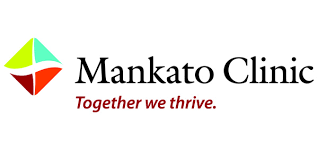 ADULT AMBULATORY INFUSION ORDER         Iron (INJECTAFER, VENOFER, FERAHEME &                 FERUMOXYTOL)                                                                     NAME: BIRTHDATE:Affix Patient Identification Label HereALL ORDERS MUST BE MARKED IN INK WITH A CHECKMARK (  ) TO BE ACTIVE. ALL ORDERS MUST BE MARKED IN INK WITH A CHECKMARK (  ) TO BE ACTIVE. 